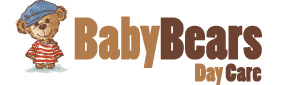 SUN PROTECTION POLICYOur policy is to provide and maintain safe conditions for children and staff whilst at Nursery. Therefore, throughout the summer months a sun policy will operate. Baby Bears Day Care provides a sun cream (purchased from Aldi – Factor 50 for the use for all children.) Parents/Carers can provide their own sun cream if they have one that they prefer for their child. It will be labelled and  dated and stored for 12 months. It will only be used for your child. We ask that you provide hats for your children, to protect their heads and faces, Hats should be labelled with your child’s name. We acknowledge the importance of sun protection, and we would like staff and children to enjoy the sun safely. Please be aware when choosing your brand of sun cream that we operate a no nuts allergy policy.We shall work with staff and parents/carers to achieve this in the following ways:Tops/ T-shirts to cover shoulders will be always worn when attending the nursery.Children will be indoors or under shelter during the hottest part of the day  between 12 noon and 2pm.We will encourage children to play in the shade when the sun is strong.We will encourage children to wear hats to protect their faces, ears and necks when outdoors in strong sunshine.We will apply sun cream to each child before they are exposed to strong sun and encourage older children to apply their own sun cream whilst supervised.We will reapply sun cream at regular intervalsWe will encourage children to drink plenty of water to stay hydrated.Revised January 2023                                  Review Date January 2024Signed H.Parker                            